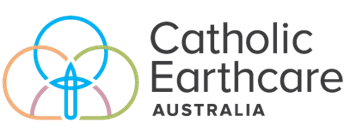 TopicAction ProjectTarget / MeasureTimeframeResponsibilityCurriculum LinksCommunity LinksEvaluation of achievementse.g. Litter & WasteNude FoodReduce lunch wrappings by 25%End of term 1Eco-Committee & Year 6 lunch monitorsYear 4 numeracy, graphs of items to landfill V recycling V compostYear 6 educational leaflet to parents. Nud Food PicnicWe reduced packaging waste by 40% over 1 week. Maintain??